LỜI SỐNG HẰNG NGÀY	 Kinh Thánh: Lê-vi Ký 22-27.	 Thời gian: Từ ngày 28.04.2024 – 05.05.2024I. Đọc Kinh Thánh: Hãy khoanh tròn những đoạn Kinh Thánh quý vị đã đọc xong trong tuần này: 	 Lê-vi Ký  	22, 	 23,	 24,  	  25, 	   26,	 27. II. Thực hiện theo yêu cầu của từng câu sau và cho biết địa chỉ đầy đủ, cụ thể: 1. Cụm từ này là gì? Được lặp lại bao nhiêu lần trong 1 đoạn?………. lần 					KT …………… (mỗi ô một từ)2. Tìm câu Kinh Thánh đúng như điều Bô-ô đã thực hiện trong Ru-tơ 4:1-6: 	KT …………3. Viết Đúng (Đ)/Sai (S) trước các câu chỉ về Lễ Vượt Qua:…… chiều tối ngày mười bốn tháng Giêng.		KT ……………… không làm bất kỳ công việc gì.		KT ……………… ăn bánh không men.		KT ……………… lệ định đời đời.		KT ……………… dâng bó lúa.							KT …………4. Ai là người tội lỗi và chết? 			a. A-rôn & các thầy tế lễ	b. Dâng con vật có tì vít 	c. Khiến vật thánh ra ô uế	d. Tất cả đều sai	KT …………5. Một phần mười là điều gì? a. Một vật thánh	b. Thuộc về Đức Giê-hô-va	c. Thuế 	d. Tất cả đều đúng		KT …………	6. Hình phạt được lặp lại 4 lần trong một phân đoạn là gì?		KT …………7. Năm mà dân sự không được gieo trồng là năm nào?a. Năm Sa-bát	b. Sau năm thứ sáu 	c. Năm Hân Hỉ	d. Tất cả đều đúng	KT …………8. Chọn những con số sau đây điền vào hình sao cho phù hợp 
(theo sách Lê-vi Ký): 10 – 20 – 30 – 50 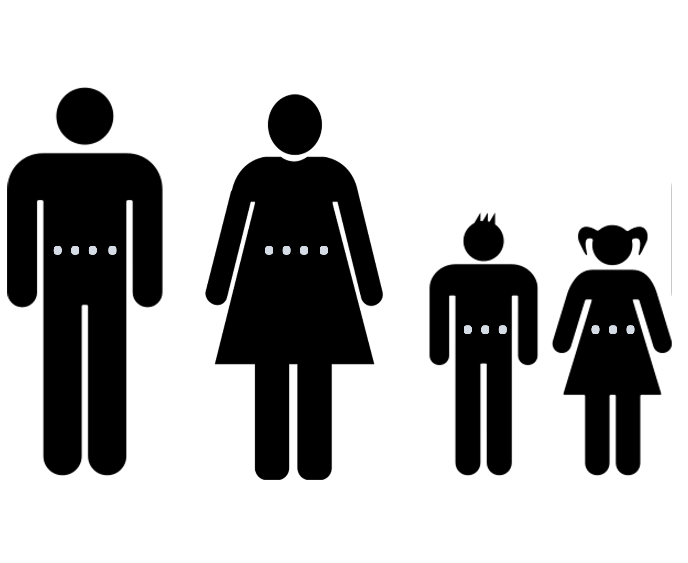 	KT …………9-10. Điền A hoặc B trước các dữ liệu sau:A: Người vâng và làm theo luật pháp sẽ được …B: Người không nghe và chẳng làm theo luật pháp sẽ bị ……… chỗ ở sẽ trở nên hiu quạnh	…… kẻ thù bị sa ngã…… ở bình yên trong xứ	…… bị đói kém ăn không no…… ngủ không sợ ai dọa	…… đi ngước đầu lên…… bị giáng sự kinh khủng	…… mưa thuận thì…… đất sanh hoa lợi	…… trở nên hèn nhát…… tâm hồn nhọc mệt	…… không sợ thú dữ…… bị quân thù đánh đập	…… được ăn no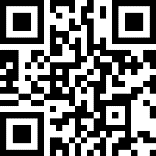 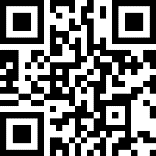 HỘI THÁNH TIN LÀNH VIỆT NAM (MN)CHI HỘI TÔ HIẾN THÀNHBAN CƠ ĐỐC GIÁO DỤC* Họ và tên: ________________________* Năm sinh: _________ ĐT: ___________* Lớp TCN: ________________________